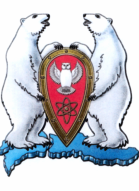 Городской округ Архангельской области «Новая Земля»СОВЕТ ДЕПУТАТОВМУНИЦИПАЛЬНОГО ОБРАЗОВАНИЯГОРОДСКОЙ ОКРУГ «НОВАЯ ЗЕМЛЯ»шестого созыва(двенадцатая сессия)Р Е Ш Е Н И Еот  15 февраля 2023 г. № 74О порядке управления и распоряжения имуществом, находящимся в собственности муниципального образования «Новая Земля»Руководствуясь Конституцией Российской Федерации, Гражданским кодексом Российской Федерации, Федеральным законом от 06.10.2003 №  131-ФЗ «Об общих принципах организации местного самоуправления в Российской Федерации», Федеральным законом от 14.11.2002 № 161-ФЗ «О государственных и муниципальных унитарных предприятиях», Федеральным законом от 21.12.2001 №178-ФЗ «О приватизации государственного и муниципального имущества», Федеральным законом 22.07.2008 № 159-ФЗ «Об особенностях отчуждения недвижимого имущества, находящегося в государственной или в муниципальной собственности и арендуемого субъектами малого и среднего предпринимательства, и о внесении изменений в отдельные законодательные акты Российской Федерации», Правилами разработки прогнозных планов (программ) приватизации государственного и муниципального имущества, утвержденных постановлением Правительства Российской Федерации от 26.12.2005 № 806, статьей 24 Устава городского округа Архангельской области «Новая Земля», Совет депутатов муниципального образования городской округ «Новая Земля» р е ш и л:Утвердить Порядок управления и распоряжения имуществом, находящимся в собственности муниципального образования «Новая Земля» в новой редакции.Настоящее решение подлежит опубликованию в газете «Новоземельские вести», размещению на официальном сайте городского округа «Новая Земля» в информационно-телекоммуникационной сети «Интернет».Настоящее Решение вступает в силу со дня его официального опубликования.УтвержденРешением Совета депутатов МО ГО «Новая Земля»от 15.02.2023 № 74ПОРЯДОКуправления и распоряжения имуществом, находящимся в собственности муниципального образования «Новая Земля»РАЗДЕЛ I. ОБЩИЕ ПОЛОЖЕНИЯ Глава 1. Общие положенияНастоящий Порядок разработан в соответствии с Конституцией Российской Федерации, Гражданским кодексом Российской Федерации, Федеральным законом «Об общих принципах организации местного самоуправления в Российской Федерации», Федеральным законом «О государственных и муниципальных унитарных предприятиях», Федеральным законом «О приватизации государственного и муниципального имущества», Федеральным законом «Об особенностях отчуждения недвижимого имущества, находящегося в государственной или в муниципальной собственности и арендуемого субъектами малого и среднего предпринимательства, и о внесении изменений в отдельные законодательные акты Российской Федерации», Уставом городского округа Архангельской области «Новая Земля» и определяет полномочия органов местного самоуправления городского округа «Новая Земля», иных уполномоченных лиц, по осуществлению полномочий по управлению и распоряжению имуществом, принадлежащим на праве собственности городскому округу «Новая Земля».Имущество, принадлежащее на праве собственности муниципальному образованию «Новая Земля», является муниципальной собственностью (далее - муниципальное имущество МО «Новая Земля»).Муниципальное имущество МО «Новая Земля» закрепляется за муниципальными предприятиями и учреждениями во владение, пользование и распоряжение в соответствии с Гражданским Кодексом Российской Федерации.Средства местного бюджета и иное муниципальное имущество, не закрепленное за муниципальными предприятиями и учреждениями, составляют муниципальную казну МО «Новая Земля».Муниципальное имущество МО «Новая Земля» может находиться как на территории МО «Новая Земля», так и за его пределами.Муниципальное имущество МО «Новая Земля» предназначено для решения вопросов местного значения, установленных Уставом городского округа Архангельской области «Новая Земля», для осуществления отдельных государственных полномочий, переданных органам местного самоуправления, в случаях, установленных федеральными законами и законами Архангельской области, а также для решения вопросов, право решения которых предоставлено органам местного самоуправления федеральными законами, и которые не отнесены к вопросам местного значения.Глава 2. Сфера примененияНастоящий Порядок регулирует отношения, возникающие в связи с реализацией органами местного самоуправления МО «Новая Земля» полномочий собственника по управлению и распоряжению муниципальным имуществом МО «Новая Земля»», в том числе отношения, связанные с созданием, реорганизацией и ликвидацией муниципальных учреждений и муниципальных предприятий.Настоящий Порядок не распространяется на отношения по владению, пользованию и распоряжению средствами бюджета муниципального образования «Новая Земля», ценными бумагами (за исключением акций), земельными участками и другими природными ресурсами, принадлежащими на праве собственности муниципальному образованию «Новая Земля», на отношения по отчуждению жилых помещений в порядке приватизации в соответствии с Законом Российской Федерации «О приватизации жилищного фонда в Российской Федерации», а также в отношении находящихся в муниципальной собственности МО «Новая Земля» информации, результатов интеллектуальной деятельности, нематериальных благ.Вопросы владения, пользования и распоряжения указанным имуществом регулируются Бюджетным кодексом Российской Федерации, Земельным кодексом Российской Федерации, законодательством Российской Федерации и нормативными правовыми актами Архангельской области, а также правовыми актами муниципального образования «Новая Земля».Вопросы владения, пользования и распоряжения отдельными видами муниципального имущества могут быть урегулированы правовыми актами, принимаемыми Советом депутатов МО «Новая Земля» и администрацией МО «Новая Земля» в пределах их полномочий.Глава 3. Цели и задачи управления и распоряжения муниципальным имуществом МО «Новая Земля»Целями управления и распоряжения муниципальным имуществом МО «Новая Земля» являются:обеспечение эффективности использования муниципального имущества МО «Новая Земля»;укрепление экономической основы местного самоуправления;увеличение доходов бюджета МО «Новая Земля» от использования муниципального имущества МО «Новая Земля»;использование муниципального имущества МО «Новая Земля» в целях создания благоприятных условий для развития инвестиционной деятельности в МО «Новая Земля»;обеспечение исполнения обязательств муниципального образования как участника гражданского оборота;обеспечение реализации органами местного самоуправления решения вопросов местного значения, а также отдельных государственных полномочий, переданных органам местного самоуправления, в случаях, установленных федеральными законами и законами Архангельской области.Реализация целей управления и распоряжения муниципальным имуществом МО «Новая Земля» осуществляется путем решения следующих задач:инвентаризация и учет объектов муниципального имущества МО «Новая Земля», оформление прав на них;создание системы эффективного взаимодействия органов местного самоуправления в сфере управления и распоряжения муниципальным имуществом МО «Новая Земля»;сохранение муниципального имущества МО «Новая Земля»;выявление и применение наиболее эффективных способов использования муниципального имущества МО «Новая Земля»;обеспечение контроля за сохранностью и использованием муниципального имущества МО «Новая Земля»,обеспечение контроля за деятельностью руководителей муниципальных предприятий и муниципальных учреждений, юридических лиц с участием МО «Новая Земля» и (или) муниципальных предприятий, муниципальных учреждений, а также представителей МО «Новая Земля» в органах юридических лиц с участием МО «Новая Земля».РАЗДЕЛ II. ПОЛНОМОЧИЯ ОРГАНОВ МЕСТНОГО САМОУПРАВЛЕНИЯ И ИНЫХ ЛИЦ В СФЕРЕ УПРАВЛЕНИЯ И РАСПОРЯЖЕНИЯ МУНИЦИПАЛЬНЫМ ИМУЩЕСТВОМ МО «НОВАЯ ЗЕМЛЯ»Глава 1. Общие положенияУправление и распоряжение муниципальным имуществом МО «Новая Земля» осуществляют: Совет депутатов МО «Новая Земля», Глава МО «Новая Земля», администрация МО «Новая Земля». Указанные лица осуществляют права собственника имущества от имени МО «Новая Земля» в рамках их полномочий, установленных Уставом городского округа Архангельской области «Новая Земля», настоящим Порядком, правовыми актами, определяющими статус этих органов, и иными нормативными правовыми актами Совета депутатов МО «Новая Земля», принятыми в соответствии с законами Российской Федерации и Архангельской области.В случаях и в порядке, предусмотренных законодательством Российской Федерации, законами Архангельской области, иными нормативными правовыми актами, от имени муниципального образования «Новая Земля» могут выступать также иные лица.Управление и распоряжение муниципальным имуществом МО «Новая Земля» должно осуществляться указанными в пунктах 2.1.1 и 2.1.2 органами и лицами добросовестно и разумно в соответствии с Конституцией Российской Федерации, Гражданским кодексом Российской Федерации, Федеральным законом «Об общих принципах организации местного самоуправления в Российской Федерации», федеральным законодательством, нормативными правовыми актами Архангельской области, Уставом городского округа Архангельской области «Новая Земля», настоящим Порядком, иными муниципальными правовыми актами, исходя из интересов населения МО «Новая Земля».Глава 2. Полномочия Совета депутатов МО «Новая Земля»Совет депутатов МО «Новая Земля» в сфере управления и распоряжения муниципальным имуществом МО «Новая Земля»:принимает нормативные правовые акты, устанавливающие:порядок управления и распоряжения муниципальным имуществом МО «Новая Земля»;порядок планирования приватизации муниципального имущества и порядок принятия решений об условиях приватизации муниципального имущества;порядок материально-технического и организационного обеспечения деятельности органов местного самоуправления МО «Новая Земля»;порядок принятия решений о создании, реорганизации и ликвидации муниципальных предприятий;форму расчёта месячной арендной платы за пользование нежилыми помещениями, находящимися в муниципальной собственности МО «Новая Земля»;размер и сроки перечисления части прибыли, остающейся в распоряжении муниципальных предприятий после уплаты налогов и иных обязательных платежей, подлежащей перечислению в бюджет МО «Новая Земля»;порядок и условия предоставления в безвозмездное пользование имущества, находящегося в собственности МО «Новая Земля»;осуществляет контроль за исполнением муниципальных правовых актов в сфере управления и распоряжения муниципальным имуществом МО «Новая Земля»;утверждает прогнозные планы (программы) приватизации муниципального имущества, принимает решения об условиях приватизации муниципального имущества, подлежащего приватизации в рамках Федерального закона от 21.12.2001 № 178-ФЗ «О приватизации государственного и муниципального имущества»;принимает решения о передаче недвижимого имущества, находящегося в казне МО «Новая Земля», по договорам, доверительного управления, в залог, по концессионным соглашениям;определяет цели, предмет, виды деятельности муниципальных предприятий, а также состав и стоимость имущества, закрепляемого за муниципальными предприятиями при их создании;принимает решения о согласовании передачи недвижимого имущества, закрепленного за муниципальными предприятиями, по договорам купли-продажи;принимает решения о согласовании передачи недвижимого имущества, закрепленного за муниципальными учреждениями или приобретенного муниципальными учреждениями за счет средств, выделенных им собственником на приобретение такого имущества, по сделкам, влекущим отчуждение имущества;определяет перечень недвижимого имущества, закрепленного за муниципальными предприятиями и муниципальными учреждениями, возможного для передачи в залог;принимает решения об участии МО «Новая Земля», о согласовании муниципальным предприятиям, муниципальным учреждениям участия в хозяйственных обществах и товариществах, внесении муниципального имущества в качестве вклада в уставные капиталы хозяйственных обществ и товариществ, в качестве пая в имущество производственного кооператива, о приобретении акций (долей) хозяйственных обществ, а также принимает решения о выходе из хозяйственных обществ и товариществ;принимает решения об участии МО «Новая Земля», о согласовании муниципальным предприятиям, муниципальным учреждениям участия в некоммерческих организациях (за исключением решений о создании муниципальных учреждений), передаче муниципального имущества или права пользования им в уставные капиталы или имущество этих организаций, а также принимает решения о прекращении участия в некоммерческих организациях;дает согласие на участие муниципальных предприятий, муниципальных учреждений в ассоциациях и других объединениях коммерческих организаций;принимает решения о приобретении недвижимого имущества, за исключением жилых помещений, в казну МО «Новая Земля» за счет бюджетных средств МО «Новая Земля»;принимает решения о передаче муниципального имущества МО «Новая Земля» в государственную собственность Российской Федерации, Архангельской области или собственность иных муниципальных образований;принимает решения о принятии в муниципальную собственность МО «Новая Земля» в соответствии с Федеральным законом от 22.08.2004 № 122-ФЗ «О внесении изменений в законодательные акты Российской Федерации и признании утратившими силу некоторых законодательных актов Российской Федерации в связи с принятием Федеральных законов «О внесении изменений и дополнений в Федеральный закон «Об общих принципах организации законодательных (представительных) и исполнительных органов государственной власти субъектов Российской Федерации» и «Об общих принципах организации местного самоуправления в Российской Федерации» имущества, находящегося в государственной собственности Российской Федерации, Архангельской области, а также принимает решения о принятии в муниципальную собственность МО «Новая Земля» имущества, находящегося в собственности других муниципальных образований.Совет депутатов МО «Новая Земля» представляет интересы МО «Новая Земля» в сфере имущественных отношений, осуществляет защиту прав и интересов МО «Новая Земля», в том числе выступает от имени МО «Новая Земля» в судебных органах.Совет депутатов МО «Новая Земля» осуществляет иные полномочия, отнесенные действующим федеральным законодательством и нормативными правовыми актами Архангельской области к полномочиям представительного органа муниципального образования.Совет депутатов МО «Новая Земля» осуществляет полномочия субъекта права оперативного управления в отношении имущества, закрепленного за Советом депутатов МО «Новая Земля».Глава 3. Полномочия Главы МО «Новая Земля»Глава МО «Новая Земля» в сфере управления и распоряжения муниципальным имуществом МО «Новая Земля»:принимает муниципальные правовые акты в сфере управления и распоряжения муниципальным имуществом МО «Новая Земля» в пределах своих полномочий;вносит в Совет депутатов МО «Новая Земля» проекты муниципальных правовых актов в сфере управления и распоряжения муниципальным имуществом МО «Новая Земля»;от имени МО «Новая Земля» подписывает договоры и соглашения;назначает на должность и освобождает от должности руководителей муниципальных предприятий и муниципальных учреждений, заключает с ними, изменяет и прекращает трудовые договоры в соответствии с трудовым законодательством и иными содержащими нормы трудового права нормативными правовыми актами;в соответствии с законодательством и настоящим Порядком организует и обеспечивает управление и распоряжение муниципальным имуществом МО «Новая Земля»;принимает решения о создании муниципальных унитарных предприятий (далее - муниципальное предприятие), о реорганизации или ликвидации муниципальных предприятий в порядке, установленном законодательством;принимает решения о создании, реорганизации, изменения типа и ликвидации муниципальных учреждений, а также утверждения их уставов и внесения в них изменений.Глава МО «Новая Земля» вправе делегировать полномочия по решению отдельных вопросов, связанных с осуществлением правомочий собственника муниципального имущества, отнесенных законодательством, Уставом городского округа Архангельской области «Новая Земля» и настоящим Порядком к его полномочиям, органам и (или) должностным лицам администрации МО «Новая Земля».Глава МО «Новая Земля» представляет интересы МО «Новая Земля» в сфере имущественных отношений, осуществляет защиту прав и интересов МО «Новая Земля», в том числе выступает от имени МО «Новая Земля» в судебных органах.Глава МО «Новая Земля» осуществляет иные полномочия, отнесенные действующим федеральным законодательством и нормативными правовыми актами Архангельской области к полномочиям главы муниципального образования.Глава 4. Полномочия администрации МО «Новая Земля»Администрация МО «Новая Земля»:осуществляет оперативное (текущее) управление и распоряжение муниципальным имуществом МО «Новая Земля», контроль за сохранностью и эффективностью его использования;принимает муниципальные правовые акты в сфере управления и распоряжения муниципальным имуществом МО «Новая Земля» в пределах своих полномочий;вносит в Совет депутатов МО «Новая Земля» проекты муниципальных правовых актов в сфере управления и распоряжения муниципальным имуществом МО «Новая Земля»;определяет порядок осуществления органами администрации МО «Новая Земля» полномочий в сфере управления и распоряжения муниципальным имуществом МО «Новая Земля», в том числе порядки:определения видов и перечней особо ценного движимого имущества муниципальных учреждений МО «Новая Земля» (далее - муниципальные бюджетные учреждения);перечисления части прибыли, остающейся после уплаты налогов и иных обязательных платежей муниципальных унитарных предприятий;формирования муниципального задания для муниципальных учреждений и финансового обеспечения выполнения этого задания;ведения реестра муниципальных учреждений;осуществляет ведение реестра муниципального имущества МО «Новая Земля»;осуществляет функции и полномочия учредителя муниципальных учреждений, в том числе:а)	принимает решения об учреждении, реорганизации и ликвидации муниципальных учреждений, изменении типа муниципальных учреждений, составе и стоимости имущества, закрепляемого за учреждением, определяет перечень муниципальных учреждений, тип которых не подлежит изменению;б)	формирует и утверждает муниципальные задания для муниципальных учреждений;в)	утверждает перечни особо ценного движимого имущества муниципальных учреждений;г)	дает согласие на совершение крупных сделок муниципальными учреждениями;д)	утверждает уставы муниципальных учреждений, вносит в них изменения, в том числе утверждает уставы в новой редакции; е)	от имени собственника муниципального имущества дает согласие муниципальным бюджетным учреждениям на распоряжение особо ценным движимым имуществом, закрепленным за ними собственником или приобретенным муниципальными бюджетными учреждениями за счет средств, выделенных им собственником на приобретение такого имущества, а также недвижимым имуществом (сделки аренды, безвозмездного пользования, хранения, передачи в концессию или в залог);ж)	от имени собственника муниципального имущества дает согласие муниципальным казенным учреждениям на отчуждение движимого имущества либо распоряжение имуществом иным способом (сделки аренды, безвозмездного пользования, хранения);з) осуществляет другие права и несет обязанности, отнесенные законодательством Российской Федерации к полномочиям учредителя либо собственника муниципальных учреждений;и) в случае, предусмотренном законодательством Российской Федерации о концессионных соглашениях, принимает решение об осуществлении муниципальными учреждениями отдельных полномочий концедента.7) осуществляет функции и полномочия учредителя муниципальных предприятий МО «Новая Земля в том числе:а)	закрепляет имущество за муниципальными предприятиями, осуществляющими деятельность;б)	назначает ликвидационную комиссию и утверждает ликвидационные балансы муниципальных предприятий;в)	формирует уставный фонд муниципальных предприятий;г)	утверждает уставы муниципальных предприятий, вносит в них изменения, в том числе утверждает уставы муниципальных предприятий в новой редакции;д)	утверждает бухгалтерскую отчетность и отчеты муниципальных предприятий;е)	согласовывает прием на работу главных бухгалтеров муниципальных предприятий, заключение с ними, изменение и прекращение трудовых договоров;ж)	дает согласие муниципальным предприятиям на передачу недвижимого имущества, закрепленного за муниципальными предприятиями, в аренду, безвозмездное пользование, доверительное управление, на хранение, в концессию, в залог, заключения иных договоров, предусматривающих переход прав владения и (или) пользования в отношении закрепленного имущества;з)	дает согласие муниципальным предприятиям совершать сделки, связанные с предоставлением займов, поручительств, получением банковских гарантий, с иными обременениями, уступкой требований, переводом долга, а также заключать договоры простого товарищества;и)	осуществляет контроль за использованием по назначению и сохранностью имущества, закрепленного за муниципальными предприятиями;к) определяет порядок составления, утверждения и установления показателей планов (программы) финансово-хозяйственной деятельности муниципальных предприятий;л) утверждает показатели экономической эффективности деятельности муниципальных предприятий и контролирует их выполнение;м) дает согласие на создание филиалов и открытие представительств муниципальных предприятий;н) дает согласие в случаях, предусмотренных Федеральным законом «О государственных и муниципальных унитарных предприятиях», на совершение крупных сделок, сделок, в совершении которых имеется заинтересованность;о)	принимает решения о проведении аудиторских проверок в отношении муниципальных предприятий, утверждает аудитора и определяет размер оплаты его услуг;п) в случае, предусмотренном законодательством Российской Федерации о концессионных соглашениях, принимает решение об осуществлении муниципальными предприятиями отдельных полномочий концедента;р) имеет другие права и несет другие обязанности, отнесенные законодательством Российской Федерации к полномочиям учредителя либо собственника муниципальных предприятий.8)	вносит предложения Главе МО «Новая Земля о назначении на должность и об освобождении от должности руководителей муниципальных предприятий и муниципальных учреждений;9)	принимает решения об изъятии излишнего, неиспользуемого или используемого не по назначению муниципального имущества МО «Новая Земля», находящегося на праве оперативного управления у муниципальных учреждений, о прекращении права хозяйственного ведения на муниципальное имущество МО «Новая Земля» у муниципальных предприятий;10)	принимает решения об изменении наименований муниципальных предприятий и муниципальных учреждений;11)	осуществляет контроль за деятельностью муниципальных учреждений и муниципальных предприятий;на основании решения Совета депутатов МО Новая Земля» осуществляет действия по участию муниципального образования «Новая Земля» в хозяйственных обществах и товариществах, в некоммерческих организациях, внесению муниципального имущества в качестве вклада в уставные капиталы этих организаций, в качестве пая в имущество производственного кооператива; приобретению МО «Новая Земля» акций (долей) хозяйственных обществ, а также мероприятия по выходу из этих организаций;принимает муниципальные правовые акты о приобретении в казну МО «Новая Земля» движимого имущества, а также недвижимого имущества, за исключением решений, отнесенных к полномочиям Совета депутатов МО «Новая Земля»;вносит в Совет депутатов МО «Новая Земля» на утверждение проект прогнозного плана (программы) приватизации муниципального имущества; осуществляет мероприятия по приватизации муниципального имущества на основании утвержденного Прогнозного плана (программы) приватизации муниципального имущества и принятых решений об условиях приватизации муниципального имущества.подписывает от имени МО «Новая Земля» договоры, связанные с распоряжением муниципальным имуществом;организует ведение учета муниципального имущества;анализирует состав муниципального имущества, эффективность его использования;принимает решения о передаче имущества, находящегося в казне МО «Новая Земля», в аренду;принимает решения об исключении муниципального имущества из реестра муниципальной собственности;осуществляет функции по организации и проведению конкурсов или аукционов на право заключения договоров аренды, договоров безвозмездного пользования, договоров доверительного управления имуществом, иных договоров, предусматривающих переход прав владения и (или) пользования в отношении муниципального имущества, указанного в части 1 статьи 17.1 Федерального закона "О защите конкуренции", находящегося в казне МО «Новая Земля»;принимает решение о предоставлении объекта муниципального имущества, находящегося в казне МО «Новая Земля», в безвозмездное пользование;осуществляет контроль за исполнением муниципальных правовых актов в сфере управления и распоряжения муниципальным имуществом МО «Новая Земля»;принимает решения об условиях приватизации муниципального имущества, подлежащего приватизации в рамках Федерального закона от 22.07.2008 № 159-ФЗ "Об особенностях отчуждения недвижимого имущества, находящегося в государственной собственности субъектов Российской Федерации или в муниципальной собственности и арендуемого субъектами малого и среднего предпринимательства, и о внесении изменений в отдельные законодательные акты Российской Федерации";обеспечивает реализацию прогнозного плана (программы) приватизации муниципального имущества;определяет порядок подведения итогов продажи муниципального имущества без объявления цены.Администрация МО «Новая Земля»» принимает решения по иным вопросам в сфере владения, пользования и распоряжения муниципальным имуществом, не отнесенным к полномочиям Совета депутатов МО «Новая Земля» и Главы МО «Новая Земля».Администрация МО «Новая Земля» осуществляет иные полномочия, отнесенные законодательством Российской Федерации и нормативными правовыми актами Архангельской области, нормативными правовыми актами МО «Новая Земля» к полномочиям местной администрации.Администрация МО «Новая Земля» вправе делегировать полномочия по решению отдельных вопросов, связанных с осуществлением правомочий собственника муниципального имущества, отнесенных действующим законодательством, Уставом городского округа Архангельской области «Новая Земля» и настоящим Порядком к ее полномочиям, органам, структурным подразделениям органов и (или) должностным лицам администрации МО «Новая Земля».Администрация МО «Новая Земля» представляет интересы МО «Новая Земля» в сфере имущественных отношений, осуществляет защиту прав и интересов МО «Новая Земля», в том числе выступает от имени МО «Новая Земля» в судебных органах.Администрация МО «Новая Земля» осуществляет полномочия субъекта права оперативного управления в отношении имущества, закрепленного за администрацией МО «Новая Земля».РАЗДЕЛ III . УЧЕТ МУНИЦИПАЛЬНОГО ИМУЩЕСТВА МО «НОВАЯ ЗЕМЛЯ»В целях учета муниципального имущества, контроля за состоянием и использованием, систематизацией информации о муниципальном имуществе, ведется пообъектная регистрация имущества в реестре муниципального имущества МО «Новая Земля» (далее - Реестр).Ведение Реестра осуществляет уполномоченным структурным подразделением администрации МО «Новая Земля».Основаниями для включения имущества в Реестр и исключения из него являются правовые акты, подтверждающие, соответственно, возникновение и прекращение права собственности МО «Новая Земля на данное имущество.Внесению в Реестр объектов муниципального имущества подлежат все объекты муниципальной собственности, включая принадлежащие МО «Новая Земля» акции, вклады, доли, паи и иные имущественные и неимущественные права.В Реестре для каждого объекта муниципального имущества указываются:основания включения объекта в Реестр;данные, позволяющие определенно установить и идентифицировать объект муниципального имущества (технические, физические, стоимостные (оценочные) и иные характеристики объекта);данные, определяющие расположение недвижимого муниципального имущества на соответствующем земельном участке либо в составе другого недвижимого имущества;данные о государственной регистрации прав на объект муниципального имущества либо сделок с ним (в случаях, когда законом установлена обязательная государственная регистрация прав на данный вид имущества либо сделок с ним);сведения о сделках, обременениях и правах третьих лиц на объект муниципального имущества;основания исключения объекта из Реестра;иные сведения об объекте муниципального имущества.Ежегодно в срок до 1 июня в разделе Реестра «Предприятия и учреждения» проводится корректировка сведений о стоимости муниципального имущества, закрепленного за муниципальными предприятиями и учреждениями.Корректировка проводится на основании представленных в администрацию МО «Новая Земля» подписанных руководителем и главным бухгалтером предприятия (учреждения) и скрепленных печатью перечней объектов основных средств и перечней малоценных предметов по установленной форме.РАЗДЕЛ IV. УПРАВЛЕНИЕ И РАСПОРЯЖЕНИЕ МУНИЦИПАЛЬНЫМ ИМУЩЕСТВОМ, НАХОДЯЩИМСЯ В КАЗНЕ МО «НОВАЯ ЗЕМЛЯ»Глава 1. Имущество, составляющее казну МО «Новая Земля»Казна МО «Новая Земля» состоит из недвижимого и движимого имущества, находящегося в муниципальной собственности, не закрепленного на праве хозяйственного ведения или оперативного управления за муниципальными предприятиями, учреждениями, органами местного самоуправления МО «Новая Земля», а также средства бюджета МО «Новая Земля».Имущество казны МО «Новая Земля» формируется из имущества:созданного или приобретенного за счет средств бюджета МО «Новая Земля»;переданного в муниципальную собственность в порядке, предусмотренном законодательством о разграничении государственной собственности на государственную собственность, собственность субъекта федерации и муниципальную собственность;переданного безвозмездно в муниципальную собственность юридическими и физическими лицами;изъятого из хозяйственного ведения и оперативного управления муниципальных предприятий, учреждений и органов местного самоуправления МО «Новая Земля»;поступившего в муниципальную собственность по другим законным основаниям.Глава 2. Учет имущества, находящегося в казне МО «Новая Земля»Учет и оформление права муниципальной собственности на имущество, находящееся в казне МО «Новая Земля», осуществляет уполномоченное структурное подразделение администрации МО «Новая Земля» в порядке, установленном действующим законодательством, настоящим Порядком, иными муниципальными правовыми актами органов местного самоуправления МО «Новая Земля».Включение имущества в состав казны МО «Новая Земля» и исключение имущества из состава казны МО «Новая Земля» осуществляется на основании постановлений администрации МО «Новая Земля».Глава 3. Управление и распоряжение имуществом, находящимся в казне МО «Новая Земля»Совершение сделок с имуществом, находящимся в казне МО «Новая Земля», в том числе заключение и исполнение договоров, осуществляется администрацией МО «Новая Земля» на основании решений Совета депутатов МО «Новая Земля», Главы МО «Новая Земля» или администрации МО «Новая Земля», принимаемых в соответствии с их полномочиями.Решение о совершении сделок по передаче недвижимого имущества, находящегося в казне МО «Новая Земля», по договорам безвозмездного пользования, доверительного управления, в залог, по концессионным соглашениям принимается Советом депутатов МО «Новая Земля» в форме решения.В решении Совета депутатов МО «Новая Земля» о совершении сделки с недвижимым имуществом должно быть указано:полное наименование имущества в соответствии с правоустанавливающими документами;адрес (для недвижимого имущества), иные признаки, позволяющие индивидуализировать имущество, в отношении которого совершается сделка;вид сделки и условия, на которых разрешается совершение сделки;рыночная оценка имущества, вовлекаемого в сделку, в случаях, предусмотренных Федеральным законом «Об оценочной деятельности в Российской Федерации»;срок, на который передается имущество (если условие о сроке предусмотрено данным видом сделки);лицо, уполномоченное на подписание договора, в случаях, когда Совет депутатов МО «Новая Земля» поручает подписание договора конкретному лицу.Решение о совершении сделок по передаче недвижимого имущества, находящегося в казне МО «Новая Земля», по договорам аренды, принимается администрацией МО «Новая Земля».Решение о совершении сделок по передаче движимого имущества, находящегося в казне МО «Новая Земля» (за исключением приватизации), принимается администрацией МО «Новая Земля».Заключение договоров аренды, договоров безвозмездного пользования, договоров доверительного управления имуществом, иных договоров, предусматривающих переход прав владения и (или) пользования в отношении муниципального имущества, находящегося в казне МО «Новая Земля», осуществляется администрацией МО «Новая Земля» по результатам проведения торгов на право заключения таких договоров, если иное не предусмотрено законодательством Российской Федерации, в том числе ст. 17.1 Федерального закона «О защите конкуренции».При передаче в аренду имущества, находящегося в казне МО «Новая Земля», арендная плата определяется в соответствии с «Формой расчёта месячной арендной платы за пользование нежилыми помещениями, находящимися в муниципальной собственности МО «Новая Земля», утверждаемой Советом депутатов МО «Новая Земля», если иное не предусмотрено действующими нормативными правовыми актами.Решение об участии МО «Новая Земля» в хозяйственных обществах и товариществах, в некоммерческих организациях (за исключением муниципальных учреждений), о внесении недвижимого имущества, находящегося в казне МО «Новая Земля», в качестве вклада в уставные капиталы хозяйственных обществ и товариществ, некоммерческих организаций, в качестве пая в имущество производственного кооператива, принимается Советом депутатов МО «Новая Земля» в форме решения.В решении Совета депутатов МО «Новая Земля» об участии МО «Новая Земля» в хозяйственных обществах и товариществах, в некоммерческих организациях (о внесении имущества в качестве вклада в уставные капиталы хозяйственных обществ и товариществ, некоммерческих организаций, в качестве пая в имущество производственного кооператива), должно быть указано:полное наименование юридического лица, в котором предлагается принять участие в качестве учредителя либо которому передается имущество в качестве вклада (пая);наименование передаваемого муниципального имущества в соответствии с правоустанавливающими документами;адрес (для недвижимого имущества), иные признаки, позволяющие индивидуализировать имущество, передаваемого в качестве вклада (пая);рыночная оценка имущества, вовлекаемого в сделку, в случаях, предусмотренных Федеральным законом «Об оценочной деятельности в Российской Федерации»;срок, на который передается имущество (если условие о сроке предусмотрено данным видом сделки);лицо, уполномоченное на подписание документов, связанных с участием МО «Новая Земля» в хозяйственных обществах и товариществах, в некоммерческих организациях (за исключением муниципальных учреждений), внесением имущества в качестве вклада в уставные капиталы хозяйственных обществ и товариществ, некоммерческих организаций, в качестве пая в имущество производственного кооператива, в случаях, когда Советом депутатов МО «Новая Земля» поручает подписание документов конкретному лицу.Решения о составе и стоимости имущества, находящегося в казне МО «Новая Земля» и закрепляемого за муниципальным учреждением, за муниципальным предприятием, принимаются администрацией МО «Новая Земля».Глава 4. Порядок планирования приватизации муниципального имущества4.4.1. Прогнозный план (программа) приватизации муниципального имущества МО «Новая Земля» (далее - Прогнозный план (программа) приватизации) утверждается Советом депутатов МО «Новая Земля» на три года.При разработке Прогнозного плана (программы) приватизации используются следующие понятия:"отчетный год" - год, предшествующий текущему году;"плановый период" - период, на который утверждается Прогнозный план (программа) приватизации.4.4.2. Разработка Прогнозного плана (программы) приватизации осуществляется в соответствии с ежегодным посланием Президента Российской Федерации Федеральному Собранию Российской Федерации, а также с принятыми Президентом Российской Федерации решениями в сфере приватизации, утвержденной Правительством Российской Федерации программой социально-экономического развития Российской Федерации на среднесрочную перспективу, прогнозом социально-экономического развития Российской Федерации на очередной финансовый год и среднесрочную перспективу; задачами и программами, определенными органами местного самоуправления МО «Новая Земля».Основными целями и задачами приватизации муниципального имущества на территории МО «Новая Земля» являются:- получение дополнительных доходов для рационального исполнения бюджета МО «Новая Земля»;- повышение эффективности деятельности хозяйствующих субъектов в рыночных условиях;- создание благоприятных условий для развития малого и среднего предпринимательства и повышения конкурентоспособности организаций;- оптимизация структуры муниципальной собственности, оздоровление экономики хозяйственных обществ за счет привлечения инвестиций;- приватизация муниципального имущества, не обеспечивающего выполнение полномочий органов местного самоуправления МО «Новая Земля»;- создание условий для расширения налогооблагаемой базы.4.4.3. Разработка Прогнозного плана (программы) приватизации осуществляется уполномоченным структурным подразделением администрации МО «Новая Земля» в соответствии с порядком разработки прогнозных планов (программ) приватизации государственного и муниципального имущества, установленным Правительством Российской Федерации, и настоящим порядком.Не позднее 1 апреля уполномоченное структурное подразделение администрации МО «Новая Земля» формирует предложения о приватизации муниципального имущества МО «Новая Земля», а также находящихся в муниципальной собственности МО «Новая Земля» акций акционерных обществ, долей в уставных капиталах обществ с ограниченной ответственностью и иного муниципального имущества МО «Новая Земля», обоснование целесообразности приватизации муниципального имущества в плановом периоде.Органы местного самоуправления МО «Новая Земля», органы администрации МО «Новая Земля», муниципальные унитарные предприятия, а также общества с ограниченной ответственностью, акционерные общества, доли и акции которых находятся в муниципальной собственности, иные юридические лица и граждане вправе направить в администрацию МО «Новая Земля» предложения о приватизации муниципального имущества МО «Новая Земля».4.4.4. Прогнозный план (программа) приватизации состоит из двух разделов.Первый раздел Прогнозного плана (программы) приватизации содержит:1) направления политики МО «Новая Земля» в сфере приватизации, задачи приватизации муниципального имущества в плановом периоде;2) прогноз объемов поступлений в бюджет МО «Новая Земля» от реализации муниципального имущества в плановом периоде с разбивкой по годам.Прогнозные показатели поступлений от приватизации муниципального имущества ежегодно, не позднее 1 февраля, подлежат корректировке с учетом стоимости имущества, продажа которого завершена, а также изменений, внесенных в Прогнозный план (программу) приватизации за отчетный период.Второй раздел Прогнозного плана (программы) приватизации содержит перечни сгруппированного по видам экономической деятельности муниципального имущества, приватизация которого планируется в плановом периоде (муниципальных унитарных предприятий МО «Новая Земля», а также акций, долей хозяйственных обществ, находящихся в муниципальной собственности  МО «Новая Земля» иного имущества, составляющего казну МО «Новая Земля»), с указанием характеристики соответствующего имущества и предполагаемого срока его приватизации в плановом периоде.При включении муниципального имущества в соответствующие перечни указываются:1) для муниципальных унитарных предприятий - наименование и место нахождения;2) для акций акционерных обществ, находящихся в муниципальной собственности:-наименование и место нахождения акционерного общества;-доля принадлежащих МО «Новая Земля» акций в общем количестве акций акционерного общества либо, если доля акций менее 0,01 процента, - количество акций;-доля и количество акций, подлежащих приватизации;3) для долей в уставных капиталах обществ с ограниченной ответственностью, находящихся в муниципальной собственности:-наименование и место нахождения общества с ограниченной ответственностью;-доля в уставном капитале общества с ограниченной ответственностью, принадлежащая МО «Новая Земля» и подлежащая приватизации;4) для иного имущества - наименование, местонахождение, кадастровый номер (для недвижимого имущества) и назначение имущества.4.4.5. Прогнозный план (программа) приватизации составляется на три года и вносится администрацией МО «Новая Земля» на утверждение в Совет депутатов МО «Новая Земля»  не позднее 1 сентября года, предшествующего началу планового периода. Прогнозный план (программа) приватизации может дополняться в течение срока его действия.4.4.6. Разработка, внесение и рассмотрение проектов решений Совета депутатов МО «Новая Земля» о внесении изменений в Прогнозный план (программу) приватизации осуществляются в случаях:- поступления предложений о приватизации муниципального имущества;- необходимости приватизации муниципального имущества, не вошедшего в Прогнозный план (программу) приватизации и дальнейшее содержание которого в муниципальной собственности нецелесообразно;- приватизации объектов муниципальной собственности в порядке реализации субъектами малого и среднего предпринимательства преимущественного права на приобретение арендуемого муниципального имущества;- необходимости исключения объектов муниципальной собственности из Прогнозного плана (программы) приватизации.Проект решения Совета депутатов МО «Новая Земля» о внесении изменений в Прогнозный план (программу) приватизации вносится на рассмотрение Совета депутатов МО «Новая Земля» администрацией МО «Новая Земля».4.4.7. Утвержденный Прогнозный план (программа) приватизации, изменения в Прогнозный план (программу) приватизации в течение 15 дней со дня утверждения размещаются на официальном сайте в информационно-телекоммуникационной сети "Интернет" в соответствии с требованиями, установленными Федеральным законом от 21.12.2001 № 178-ФЗ "О приватизации государственного и муниципального имущества".4.4.8. Финансирование мероприятий по подготовке муниципального имущества к приватизации должно быть учтено при рассмотрении проекта местного бюджета на очередной финансовый год и на плановый период.4.4.9. Ежегодно не позднее 1 мая администрация МО «Новая Земля» представляет в Совет депутатов МО «Новая Земля» проект решения об утверждении отчета о результатах приватизации.Проект решения Совета депутатов МО «Новая Земля» об утверждении отчета о результатах приватизации содержит перечень приватизированных в отчетном году имущественных комплексов муниципальных унитарных предприятий, акций, долей хозяйственных обществ, иного муниципального имущества с указанием характеристики соответствующего имущества, способа и цены сделки приватизации.Глава 5. Порядок принятия решений об условиях приватизации муниципального имущества4.5.1. Решение об условиях приватизации муниципального имущества принимается в соответствии с Прогнозным планом (программой) приватизации муниципального имущества МО «Новая Земля».4.5.2. Решения об условиях приватизации муниципального имущества разрабатываются и принимаются в сроки, позволяющие обеспечить его приватизацию в соответствии с Прогнозным планом (программой) приватизации муниципального имущества МО «Новая Земля».4.5.3. В решении об условиях приватизации муниципального имущества должны содержаться сведения, установленные Федеральным законом от 21.12.2001 № 178-ФЗ "О приватизации государственного и муниципального имущества".4.5.4. В целях подготовки проекта решения об условиях приватизации муниципального имущества, включенного в Прогнозный план (программу) приватизации, Администрации МО «Новая Земля» за счет средств бюджета МО «Новая Земля» осуществляются мероприятия по определению рыночной стоимости муниципального имущества.4.5.5. После осуществления мероприятий, указанных в пункте 4.5.4 настоящего решения, Администрация МО «Новая Земля»  готовит:- проект решения об условиях приватизации муниципального имущества, подлежащего приватизации в рамках Федерального закона от 22.07.2008 № 159-ФЗ "Об особенностях отчуждения недвижимого имущества, находящегося в государственной или в муниципальной собственности и арендуемого субъектами малого и среднего предпринимательства, и о внесении изменений в отдельные законодательные акты Российской Федерации", в форме постановления администрации МО «Новая Земля» и передает его на подписание Главе МО «Новая Земля»;- проект решения об условиях приватизации муниципального имущества, подлежащего приватизации в рамках Федерального закона от 21.12.2001 № 178-ФЗ "О приватизации государственного и муниципального имущества", в форме решения Совета депутатов МО «Новая Земля» и передает его Главе МО «Новая Земля», для внесения на рассмотрение Советом депутатов МО «Новая Земля».РАЗДЕЛ V. УПРАВЛЕНИЕ И РАСПОРЯЖЕНИЕ МУНИЦИПАЛЬНЫМ ИМУЩЕСТВОМ, ЗАКРЕПЛЕННЫМ ЗА МУНИЦИПАЛЬНЫМИ ПРЕДПРИЯТИЯМИ МО «НОВАЯ ЗЕМЛЯ» Глава 1. Общие положения5.1.1.	Решения о создании муниципального предприятия, определении целей, предмета и видов деятельности муниципального предприятия, а также решения о реорганизации или ликвидации муниципального предприятия, принимается Главой МО «Новая Земля».От имени МО «Новая Земля» функции и полномочия учредителя муниципального предприятия осуществляет администрация МО «Новая Земля.Подведомственность муниципального предприятия структурному подразделению администрации МО «Новая Земля» определяется администрацией МО «Новая Земля».5.1.2.	Полномочия работодателя в отношении руководителей муниципальных предприятий, в том числе по назначению, заключению трудового договора, внесению изменений и дополнений в трудовой договор, переводу, отстранению от работы и увольнению, осуществляет Глава МО «Новая Земля».Глава 2. Управление и распоряжение муниципальным имуществом, находящимся в хозяйственном ведении муниципальных предприятий         МО «Новая Земля»Решения о закреплении муниципального имущества МО «Новая Земля» за муниципальными предприятиями, о формировании уставного фонда муниципального предприятия принимаются администрацией МО «Новая Земля» в форме постановления.Закрепление муниципального имущества МО «Новая Земля» за муниципальными предприятиями производится Комитетом по управлению имуществом администрации МО «Новая Земля».Муниципальное предприятие распоряжается движимым имуществом, принадлежащим ему на праве хозяйственного ведения, самостоятельно, за исключением случаев, установленных Федеральным законом «О государственных и муниципальных унитарных предприятиях», другими федеральными законами и иными нормативными правовыми актами.Муниципальное предприятие вправе продавать принадлежащее ему недвижимое имущество, вносить в качестве вклада в уставный (складочный) капитал хозяйственного общества или товарищества, некоммерческих организаций, ассоциаций и других объединений коммерческих организаций, в качестве пая в имущество производственного кооператива, только с согласия Главы  МО «Новая Земля», принимаемого в форме постановления.В постановлении Главы МО «Новая Земля» об участии муниципального предприятия в хозяйственных обществах и товариществах, в некоммерческих организациях, в ассоциациях и других объединениях коммерческих организаций (о внесении имущества в качестве вклада в уставные капиталы хозяйственных обществ и товариществ, некоммерческих организаций, ассоциаций и других объединений коммерческих организаций в качестве пая в имущество производственного кооператива), должны быть отражены сведения, определенные в п. 4.3.3 настоящего Порядка.Муниципальное предприятие вправе сдавать принадлежащее ему недвижимое имущество в аренду, безвозмездное пользование, доверительное управление, на хранение, в концессию или иным способом распорядиться таким имуществом с согласия администрации МО «Новая Земля».Движимым и недвижимым имуществом муниципальное предприятие распоряжается только в пределах, не лишающих его возможности осуществлять деятельность, цели, предмет, виды которой определены уставом такого предприятия. Сделки, совершенные муниципальным предприятием с нарушением этого требования, являются ничтожными.Муниципальное предприятие вправе с согласия администрации МО «Новая Земля» совершать сделки, связанные с предоставлением займов, поручительств, получением банковских гарантий, с иными обременениями, уступкой требований, переводом долга, а также заключать договоры простого товарищества.Уставом муниципального предприятия могут быть предусмотрены виды и (или) размер иных сделок, совершение которых не может осуществляться без согласия собственника имущества такого предприятия.Если иное не предусмотрено федеральными законами, заключение договоров аренды, договоров безвозмездного пользования, договоров доверительного управления, иных договоров, предусматривающих переход прав владения и (или) пользования, в отношении муниципального недвижимого имущества МО «Новая Земля», которое принадлежит на праве хозяйственного ведения муниципальным предприятиям, осуществляется по результатам проведения торгов на право заключения таких договоров.Проведение торгов осуществляется муниципальным предприятием.При передаче в аренду имущества, закрепленного за муниципальным предприятием, арендная плата определяется в соответствии с Формой расчёта месячной арендной платы за пользование нежилыми помещениями, находящимися в муниципальной собственности МО «Новая Земля», утверждаемой Советом депутатов МО «Новая Земля», если иное не предусмотрено действующими нормативными правовыми актами.Полномочия собственника имущества от имени МО «Новая Земля» в отношении имущества, закрепленного за муниципальным предприятием, осуществляет администрация МО «Новая Земля», за исключением случаев, предусмотренных п.5.2.2 настоящего Порядка.Муниципальное предприятие управляет закрепленным за ним муниципальным имуществом МО «Новая Земля», несет расходы по содержанию имущества, в том числе осуществляет текущий и капитальный ремонт закрепленного за ним имущества.РАЗДЕЛ VI. УПРАВЛЕНИЕ И РАСПОРЯЖЕНИЕ МУНИЦИПАЛЬНЫМ ИМУЩЕСТВОМ, ЗАКРЕПЛЕННЫМ ЗА МУНИЦИПАЛЬНЫМИ УЧРЕЖДЕНИЯМИ МО «НОВАЯ ЗЕМЛЯ»Глава 1. Общие положенияРешения об учреждении муниципального учреждения, определении целей, предмета и видов деятельности, типа муниципального учреждения, а также решения о реорганизации или ликвидации, изменении типа муниципального учреждения, принимается Главой МО «Новая Земля», в форме постановления.От имени МО «Новая Земля», функции и полномочия учредителя муниципального учреждения, осуществляет администрация МО «Новая Земля».Полномочия работодателя в отношении руководителей муниципальных учреждений, в том числе по назначению, заключению трудового договора, внесению изменений и дополнений в трудовой договор, переводу, отстранению от работы и увольнению, осуществляет Глава МО «Новая Земля».Глава 2. Управление и распоряжение муниципальным имуществом, закрепленным на праве оперативного управления за муниципальными учреждениями МО «Новая Земля»Решения о закреплении муниципального имущества МО «Новая Земля» за муниципальными учреждениями, составе и стоимости имущества, закрепляемого за учреждениями, а также закреплении дополнительного имущества за существующими муниципальными учреждениями принимаются администрацией МО «Новая Земля».  Муниципальные учреждения, за которыми имущество закреплено на праве оперативного управления, владеют, пользуются этим имуществом в пределах, установленных законом, в соответствии с целями своей деятельности, назначением этого имущества и, если иное не установлено законом, распоряжаются этим имуществом с согласия собственника этого имущества.Собственник имущества вправе изъять излишнее, неиспользуемое или используемое не по назначению имущество, закрепленное им за муниципальным учреждением либо приобретенное учреждением за счет средств, выделенных ему собственником на приобретение этого имущества. Имуществом, изъятым у муниципального учреждения собственник этого имущества вправе распорядиться по своему усмотрению.Муниципальное бюджетное учреждение вправе распоряжаться недвижимым имуществом (совершать сделки по отчуждению имущества, доверительного управления), а также вносить указанное имущество в качестве вклада в уставные капиталы хозяйственных обществ и товариществ, некоммерческих организаций, ассоциаций и других объединений коммерческих организаций, в качестве пая в имущество производственного кооператива только с согласия Совета депутатов МО «Новая Земля».Муниципальное бюджетное учреждение вправе распоряжаться особо ценным движимым имуществом, закрепленным за ним собственником или приобретенным бюджетным учреждением за счет средств, выделенных ему собственником на приобретение такого имущества, а также недвижимым имуществом (сделки аренды, безвозмездного пользования, хранения, иные договоры, предусматривающие переход права владения и пользования имуществом, а также передача имущества в залог) только с согласия администрации МО «Новая Земля».Остальным имуществом, находящимся у него на праве оперативного управления, муниципальное бюджетное учреждение вправе распоряжаться самостоятельно, если иное не установлено законом.Муниципальное бюджетное учреждение вправе осуществлять приносящую доходы деятельность лишь постольку, поскольку это служит достижению целей, ради которых оно создано, и соответствующую этим целям, при условии, что такая деятельность указана в его учредительных документах. Доходы, полученные от такой деятельности, и приобретенное за счет этих доходов имущество поступают в самостоятельное распоряжение бюджетного учреждения.Муниципальное казенное учреждение вправе отчуждать недвижимое имущество, передавать его в залог, доверительное управление только с согласия Совета депутатов МО «Новая Земля».Муниципальное казенное учреждение вправе отчуждать движимое имущество либо иным способом распоряжаться имуществом только с согласия администрации МО «Новая Земля».Муниципальное казенное учреждение может осуществлять приносящую доходы деятельность в соответствии со своими учредительными документами. Доходы, полученные от указанной деятельности, поступают в бюджет МО «Новая Земля».В решении Совета депутатов МО «Новая Земля» об участии муниципального учреждения в хозяйственных обществах и товариществах, в некоммерческих организациях (о внесении имущества в качестве вклада в уставные капиталы хозяйственных обществ и товариществ, некоммерческих организаций, в качестве пая в имущество производственного кооператива), должны быть отражены сведения, определенные в п. 4.3.3 настоящего Порядка.Если иное не предусмотрено федеральными законами, заключение договоров аренды, договоров безвозмездного пользования, договоров доверительного управления, иных договоров, предусматривающих переход прав владения и (или) пользования, в отношении муниципального недвижимого имущества МО «Новая Земля», которое принадлежит на праве оперативного управления муниципальным учреждениям, осуществляется по результатам проведения торгов на право заключения таких договоров.Проведение торгов осуществляется муниципальным учреждением.При передаче в аренду имущества, закрепленного за муниципальным учреждением, арендная плата определяется в соответствии с Формой расчёта месячной арендной платы за пользование нежилыми помещениями, находящимися в муниципальной собственности МО «Новая Земля», утверждаемой Советом депутатов МО «Новая Земля», если иное не предусмотрено действующими нормативными правовыми актами.Муниципальное учреждение управляет закрепленным за ним муниципальным имуществом МО «Новая Земля», несет расходы по содержанию имущества, в том числе осуществляет текущий и капитальный ремонт закрепленного за ним имущества.РАЗДЕЛ VII. ЗАКЛЮЧИТЕЛЬНЫЕ ПОЛОЖЕНИЯПризнать утратившим силу Положение «Об управлении муниципальным имуществом в муниципальном образовании городской округ «Новая Земля» от 29.05.2009 г. № 119 (в ред. от 21.12.2009 № 178);Признать утратившими силу решение Совета депутатов МО «Новая Земля» от 18.02.2020 № 142 «Об утверждении Порядка приватизации муниципального имущества муниципального образования «Новая Земля»;Порядок принятия решений о создании, реорганизации и ликвидации муниципальных предприятий, утвержденный решениями Совета депутатов МО «Новая Земля»» от 12.10.2011 № 289, до внесения в него изменений применяется в части, не противоречащей нормам действующих нормативных правовых актов.Председатель Совета депутатов муниципального образования городской округ «Новая Земля»____________________В.А. Курасов Глава муниципального образования  городской округ «Новая Земля»___________________А.Н. Симовин